P R O P O Z I C E                          Běhu kolem Hejtmanu-47.ročníkpořádaný jako 16. ročník memoriálu Jardy Sokolta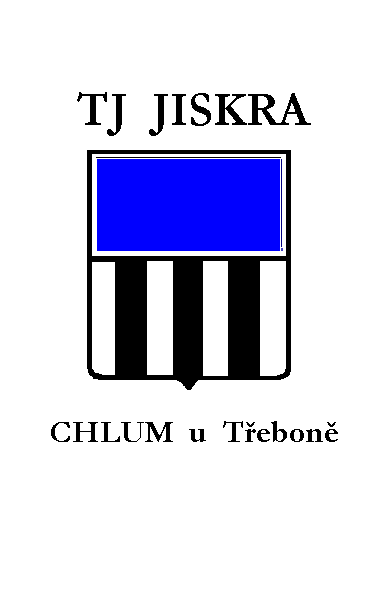 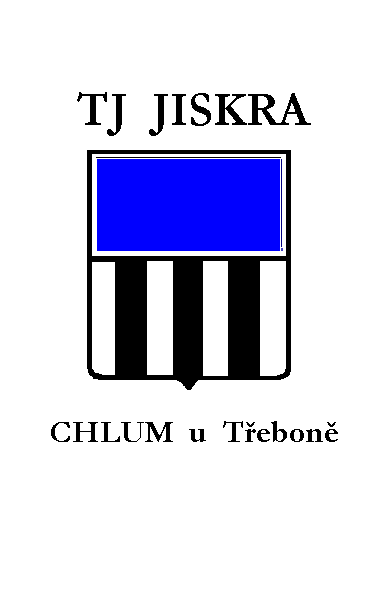 Závod je součástí Jihočeského běžeckého poháru.                         V roce 2014 zároveň pořádaný jako Krajský přebor                        Jihočeského kraje v silničním běhu mužů a žen na 10 kmDatum                :                                  11.října 2014 (sobota)Místo                  :    Stadion TJ Jiskra Chlum u TřeboněPořadatel           :    TJ JISKRA  CHLUM U TŘEBONĚ a Jihočeský klub maratoncůŘeditel závodu   :    Josef Švec, TJ Jiskra Chlum u TřeboněHlavní rozhodčí :    Jiří Hloušek, TJ Jiskra Chlum u Třeboně                                         Ludvík Vacek, ústřední rozhodčí pro krajský přeborPodmínky účasti:  jedná se o veřejně přístupný závod. Start ve všech kategoriích není                                    Omezen, závodníci startují na vlastní nebezpečí, tratě závodu  pro                                    dorostence a dospělé jsou vedeny z velké části  po veřejných                                 komunikacích bez uzavření provozu.Závod krajského přeboru v kategorii mužů i žen je bez dělení na věkové kategorie, v rámci přeboru budou hodnoceni pouze registrovaní závodníci a závodnice z atletických oddílů Jihočeského kraje.Přihlášky:             před závodem v průběhu prezentace nebo možné zaslat dopředu                                 elektronicky na e-mail ing. Hany Rucklové: hana.rucklova@seznam.cz Prezentace:           nejpozději 30 minut před stanoveným startem jednotlivých kategoriíStartovné   :          pouze v kategorii dospělých 50 KčStartovní čísla:     budou vydána při prezentaci, za ztrátu uhradí závodník 100 KčObčerstvení:         možno zakoupit  v areálu TJUbytování   :        pořadatel nezajišťuje. V případě potřeby se zájemci mohou                                informovat na: www.Ubytovanichlum.cz , www.ubytovaniutrebone.czInformace    :         ing. Hana Rücklová, e-mail:hana.rucklova@seznam.cz                                a Josef Švec, e-mail:josefsvec.ch@seznam.cz                                                                                                                    Technická ustanovení:Závodí se podle platných pravidel LA a tohoto rozpisu.Nejrychlejší muž a nejrychlejší žena, startující v krajském přeboru Jihočeského kraje v silničním běhu mužů a žen na 10 km, obdrží titul Přeborník Jihočeského kraje v silničním běhu na 10 km. Startují všichni řádně přihlášení závodníci, kteří splňují podmínky účasti.Tratě                 :    vyznačeny na LA dráze stadionu, v terénu v okolí stadionu, v parku a po veřejných                                   asfaltových komunikacích mimo stadion bez omezení provozu.Ceny:Diplom a věcná cena pro první tři závodníky každé kategorie.V celkovém pořadí mužů i žen v Krajském přeboru Jihočeského kraje v silničním běhu mužů a žen na 10 km:1. místo  1500,- Kč ,      2. místo  1000,- Kč,    3. místo   500,- Kč (dotuje JčKM) JBPPodmínkou udělení medailí, diplomů, fin.ceny  v Krajském přeboru je nastoupení ke startu alespoň 3 závodníků resp. závodnic ze 2 atletických oddílů.              Starty jednotlivých kategorií budou vyhlašovány i  rozhlasem!              Kategorie předškolní děti a nejmladší žactvo jsou společné pro chlapce a dívky! 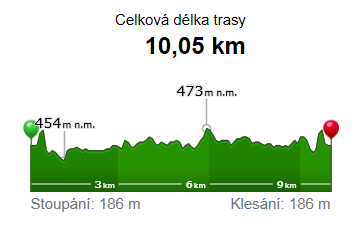 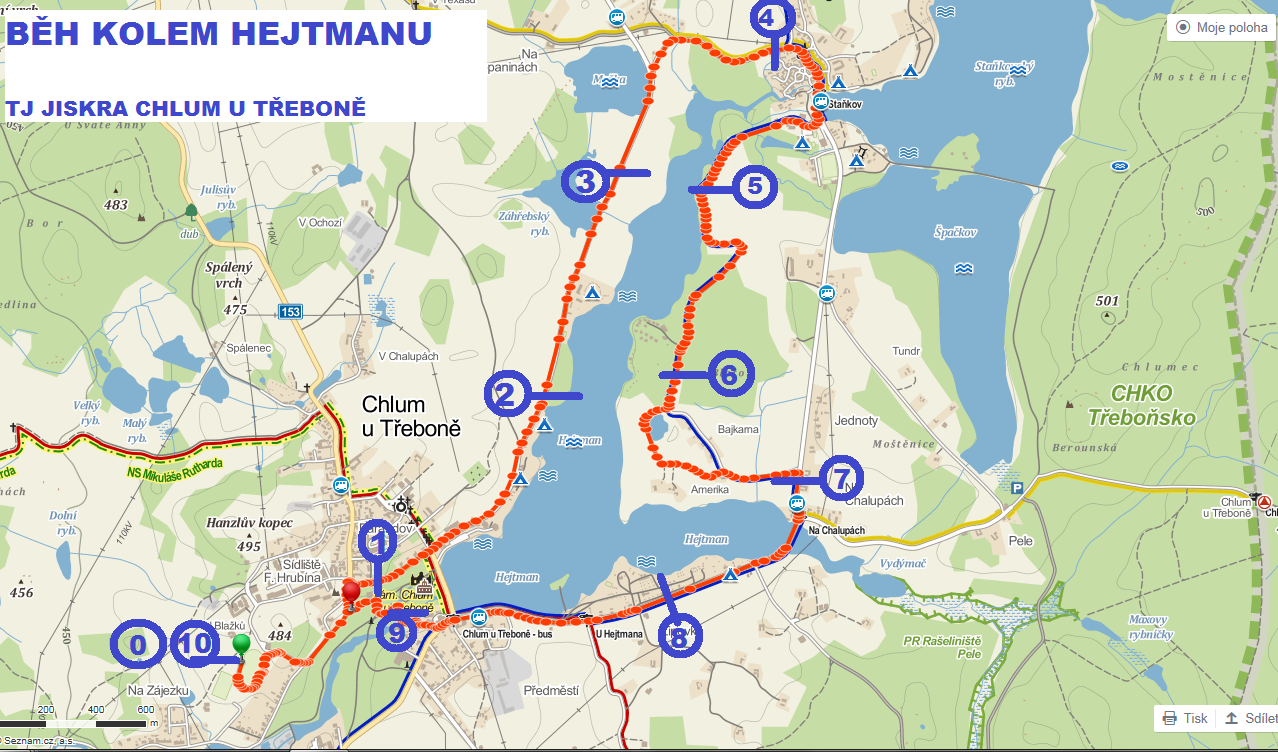 KATEGORIE, ČASOVÝ PROGRAM, DÉLKY TRATÍKATEGORIE, ČASOVÝ PROGRAM, DÉLKY TRATÍKATEGORIE, ČASOVÝ PROGRAM, DÉLKY TRATÍKATEGORIE, ČASOVÝ PROGRAM, DÉLKY TRATÍKATEGORIE, ČASOVÝ PROGRAM, DÉLKY TRATÍKATEGORIE, ČASOVÝ PROGRAM, DÉLKY TRATÍKATEGORIE, ČASOVÝ PROGRAM, DÉLKY TRATÍTratě na stadionu TJ9:009:00zahájení závodudélka trati  /mTratě na stadionu TJČas startuČas startuKategorieRok narozenídélka trati  /mTratě na stadionu TJ9:059:05děvčata                          8-  9 let2006-2005300Tratě na stadionu TJ9:159:15chlapci                           8-  9 let2006-2005400Tratě na stadionu TJ9:259:25děvčata                        10-11 let2004-2003650Tratě na stadionu TJ9:359:35chlapci                         10-11 let2004-2003800Tratě na stadionu TJ9:459:45žákyně mladší            12-13 let2002-2001800Tratě na stadionu TJ9:559:55žáci mladší                  12-13 let2002-20011 200Tratě na stadionu TJ10:0510:05žákyně starší              14-15 let2000-19991 200Tratě na stadionu TJ10:1510:15žáci starší                    14-15 let2000-19991 500Tratě na stadionu TJdorostenky                 16-17 let1998-19971 500Tratě na stadionu TJ10:3010:30předškolní děti         5 let a méně2009  a mladší150Tratě na stadionu TJ10:4010:40nejmladší žactvo        6 - 7 let2008-2007250            Společný start 10 km – hlavní závod- Krajský přebor,                    závod Jihočeského  běžeckého poháru                    Společný start 10 km – hlavní závod- Krajský přebor,                    závod Jihočeského  běžeckého poháru                    Společný start 10 km – hlavní závod- Krajský přebor,                    závod Jihočeského  běžeckého poháru                    Společný start 10 km – hlavní závod- Krajský přebor,                    závod Jihočeského  běžeckého poháru                    Společný start 10 km – hlavní závod- Krajský přebor,                    závod Jihočeského  běžeckého poháru        TRATĚ vybíhající MIMO STADION10:5010:50muži                           18-39let1996-197510kmTRATĚ vybíhající MIMO STADION10:5010:50muži starší                 40-49 let1974-196510kmTRATĚ vybíhající MIMO STADION10:5010:50muži starší                 50-59 let1964-195510kmTRATĚ vybíhající MIMO STADION10:5010:50muži veteráni          60 let a více1954 a starší10kmTRATĚ vybíhající MIMO STADIONženy                             18-39 letženy                             18-39 let1996-1975TRATĚ vybíhající MIMO STADIONženy starší                40 let a víceženy starší                40 let a více1974  a staršíTRATĚ vybíhající MIMO STADIONTRATĚ vybíhající MIMO STADION           Doplňkový závod  3,5 km– společný start           Doplňkový závod  3,5 km– společný start           Doplňkový závod  3,5 km– společný start           Doplňkový závod  3,5 km– společný start           Doplňkový závod  3,5 km– společný startTRATĚ vybíhající MIMO STADION11:0011:00ženy                            18-39 let1996-1975     3,5 kmTRATĚ vybíhající MIMO STADION11:0011:00ženy starší            40 let a více1974 a starší     3,5 kmTRATĚ vybíhající MIMO STADION11:0011:00dorostenci                 16-17 let1998-1997     3,5 km